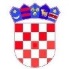         REPUBLIKA HRVATSKA KRAPINSKO-ZAGORSKA ŽUPANIJA     OPĆINA VELIKO TRGOVIŠĆE             OPĆINSKO VIJEĆEKLASA: 021-01/20-01/06                                UR.BROJ: 2197/05-05-20-2	 Veliko Trgovišće,   	Na temelju članka 35. Zakona o lokalnoj i područnoj (regionalnoj) samoupravi ("Narodne novine" br. 33/01, 60/01-vjerodostojno tumačenje, 106/03, 129/05, 109/07,  125/08, 36/09, 150/11, 144/12, 19/13.-proč.tekst, 137/15.-ispr. , 123/17. i 98/19.)  i članka   35. Statuta  općine Veliko Trgovišće         ( „Službeni glasnik KZŽ“ broj: 23/09., 8/13. i 6/18.)  Općinsko vijeće općine Veliko Trgovišće na  --------- sjednici održanoj   dana   ---------   2020. godine donosiSTATUTARNU ODLUKUO  IZMJENAMA     STATUTA  OPĆINE VELIKO TRGOVIŠĆEČlanak  1.	U svim odredbama   Statuta općine Veliko Trgovišće ( „Službeni glasnik KZŽ“ broj: 23/09., 8/13. i 6/18. – u daljnjem tekstu:Statut Općine)  izrazi koji imaju rodno značenje odnose se jednako na muški i ženski rod. Članak 2.	U članku 49. stavku 3.  alineji dvadesetšestoj  riječ “ prenesenih“ zamjenjuju se riječju „povjerenih“.   Članak 3.	U članku 52. stavku 1. alineji  prvoj riječi „predstojnika Ureda državne uprave u KZŽ“ zamjenjuju se riječima „nadležno tijelo državne uprave u čijem je djelokrugu opći akt,“.  Članak 4.	U članku 58. stavku 1. riječi „te obavljanje poslova državne uprave koji su zakonom prenijeti na Općinu“ zamjenjuju se riječima „ kao i povjerenih poslova državne uprave“.Članak 5.	U članku 73.stavku 3. alineja peta riječi „i potpredsjednika“ brišu se.Članak 6.	U članku 97.stavak 1. mijenja se i glasi:	„Nadzor nad zakonitošću općih akata Općinskog vijeća u njegovom samoupravnom djelokrugu obavljaju nadležna   tijela državne uprave u čijem je djelokrugu opći akt.“	U   stavku 3.   riječi „predstojniku ureda državne uprave u KZŽ“ zamjenjuju se riječima „nadležnom tijelu državne uprave u čijem je djelokrugu opći akt,“Članak 7.	U cijelom tekstu Statuta općine Veliko Trgovišće („Službeni glasnik KZŽ“ broj: 23/09, 8/13. i 6/18.) riječi „središnje tijelo državne uprave“  u određenom broju i padežu zamjenjuje se riječima        „ tijelo državne uprave“ u odgovarajućem broju i padežu.Članak 8.Ovlašćuje se Komisija za statut i poslovnik da izradi i objavi pročišćeni tekst Statuta općine Veliko Trgovišće.Članak 9.Ova Statutarna odluka stupa na snagu  osmog dana   od dana objave, a objavit će se  u Službenom glasniku Krapinsko zagorska županije.  								PREDSJEDNIK							      OPĆINSKOG VIJEĆA	                                                                                    Zlatko Žeinski,dipl.oec.OBRAZLOŽENJE UZ NACRT STATUTARNE ODLUKE O IZMJENAMA STATUTA OPĆINE VELIKO TRGOVIŠĆE            Člankom 16. Zakona o izmjenama i dopunama Zakona o lokalnoj i područnoj (regionalnoj) samoupravi („Narodne novine“ broj:  98/19.)  propisana je obveza  usklađivanja statuta i drugih općih akata jedinica lokalne samouprave   sa odredbama citiranog Zakona, koji je stupio na snagu 01.siječnja 2020.g..            Izmjene i dopune navedenog Zakona odnose se na usklađenje sa Zakonom o ustrojstvu državne uprave kojim su županijama povjereni određeni poslovi državne uprave, a nadzor zakonitosti općih akata jedinica lokalne samouprave, prema navedenim izmjenama Zakona    obavljaju tijela državne uprave u čijem je djelokrugu opći akt.Slijedom iznijetog, utvrđen je nacrt Statutarne odluke o izmjeni Statuta općine Veliko Trgovišće  i Odluke o izmjeni Poslovnika Općinskog vijeća općine Veliko Trgovišće  te se upućuje na savjetovanje sa zainteresiranom javnošću. 